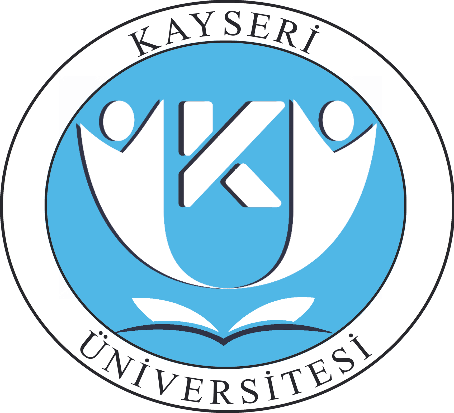 KAYSERİ ÜNİVERSİTESİ KAYSERI UNIVERSITY ST A J DE F TE RİTRAINING LOGBOOK